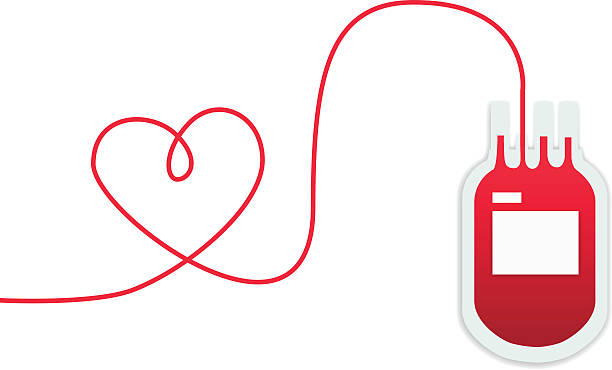    Mobile Blood Drive ReportOrganization:  VFW Post 1461- BelvidereDate: Thursday, July 23rd, 2019Time: 2:00PM-6:00PMNext Drive Date Scheduled:  November 12th, 12:00-4:00 PMBlood Drive Goal:  30	Total Units Collected:  11Donors Scheduled:  9	Donors Appeared:  16 Deferrals:  5New Donors:   4------ Thank you to all those who participated in this year’s blood drive!  -------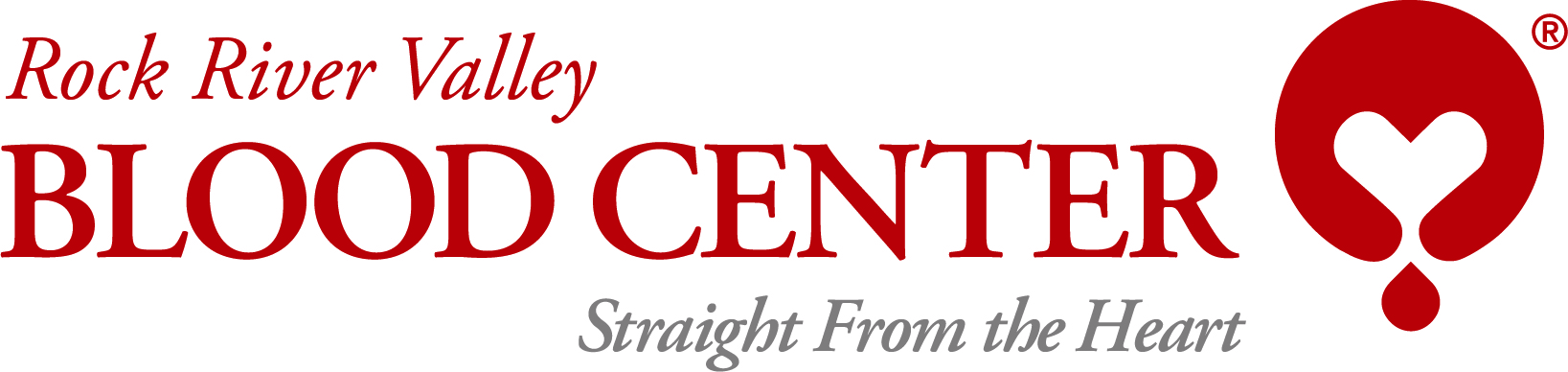 PAMELA DIBENEDETTOSHEILA GONZALESSUSAN SHOTTALISIA MEDRANOROBERT BLANDDALE SPARKSJOHN DARLEYSANDRA PAULSONJOSEPH TODDTHOMAS OSHEAKEITH BODEYMICHAEL ISHAMSTEVEN BERNALREBECCA COULSONWANDA CALDWELLBRANDEN AVILA